AMBIENTE, DIFESA DEL SUOLO ED ECOSISTEMA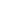 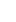 Dipartimento 50 GIUNTA REGIONALE DELLA CAMPANIA - D.G. 6 Direzione Generale per la difesa del suolo e l'ecosistema - Delibera della Giunta Regionale n. 153 del 03.04.2024 - Individuazione, ai sensi dell'art. 4, comma 5bis della L. R. n. 38/2016, del Comune di Nocera Inferiore (SA) quale Soggetto Attuatore dell'intervento denominato "Sistemazione idrogeologica del versante del Monte Albino" ex O.P.C.M. n. 3920/2011. 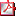 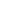 ISTRUZIONE, FORMAZIONE, LAVORO, E POLITICHE GIOVANILIDipartimento 50 GIUNTA REGIONALE DELLA CAMPANIA - D.G. 11 DG PER L'ISTRUZIONE, LA FORMAZIONE, IL LAVORO E LE POLITICHE GIOVANILI - Delibera della Giunta Regionale n. 178 del 10.04.2024 - Approvazione schema di Protocollo d'intesa per la sicurezza e legalità per la ricostruzione nei territori dell'isola di Ischia. 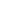 Protocollo d'intesa 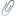 RISORSE FINANZIARIEDipartimento 50 GIUNTA REGIONALE DELLA CAMPANIA - D.G. 13 Direzione generale per le risorse finanziarie - Delibera della Giunta Regionale n. 174 del 10.04.2024 - Disposizioni organizzative per il puntuale rispetto delle modalita' e dei tempi di programmazione e di utilizzo delle risorse RISORSE STRUMENTALIDipartimento 50GIUNTA REGIONALE DELLA CAMPANIA - D.G. 15 Direzione Generale per le risorse strumentali - Delibera della Giunta Regionale n. 132 del 19.03.2024 - Rigenerazione urbana ed infrastrutturale delle aree ricomprese nel nodo trasportistico intermodale di Napoli Centrale/piazza Garibaldi. UFFICIO SPECIALE PER LA CRESCITA E LA TRANSIZIONE DIGITALEDipartimento 60 Uffici speciali - D.G. 11 UFFICIO SPECIALE PER LA CRESCITA E LA TRANSIZIONE DIGITALE - Delibera della Giunta Regionale n. 146 del 03.04.2024 - PIANO NAZIONALE RIPRESA E RESILIENZA PNRR - PIANO NAZIONALE COMPLEMENTARE PNC. DETERMINAZIONI. DECRETI DEL PRESIDENTE DELLA GIUNTA REGIONALEDecreto Presidente Giunta n. 25 del 10.04.2024 - Dipartimento 50GIUNTA REGIONALE DELLA CAMPANIA - D.G. 6 Direzione Generale per la difesa del suolo e l'ecosistema - Nomina Direttore Generale dell'Agenzia Regionale per la Protezione Ambientale della Campania. DECRETI DIRIGENZIALIGRANDI OPEREDipartimento 60 - Uffici Speciali - Direzione Generale 6 - Grandi Opere - Decreto Dirigenziale n. 286 del 05/04/2024 - Aggiornamento n.4 degli elenchi regionali dei soggetti idonei ad essere designati/nominati nel Collegio Consultivo Tecnico nel ruolo di Componente e di Presidente Dipartimento 50 GIUNTA REGIONALE DELLA CAMPANIA - D.G. 18 DIREZIONE GENERALE PER I LAVORI PUBBLICI E LA PROTEZIONE CIVILE - Decreto Dirigenziale n. 128 del 12.04.2024 - Fondo per la prevenzione del rischio sismico istituito dall art.11 DL 39/09 (conv. dalla L.77/09). Attuazione OCDPC n.780/2021 e D.G.R. 757/2023. Concessione ai Comuni di contributi finalizzati all'esecuzione di interventi locali o miglioramento o adeguamento sismico o demolizione e ricostruzione di edifici e infrastrutture di interesse strategico. APPROVAZIONE DELLA MANIFESTAZIONE DI INTERESSE e PRENOTAZIONE D IMPEGNO DI SPESA di euro 17.267.821,38. MANIFESTAZIONE DI INTERESSE ALL. A_ELENCO COMUNI ALL. B1_MODELLO DI ISTANZA DI PARTECIPAZIONE ALL. B2_MODELLO DI DELEGA ALL. C_SCHEMA RELAZIONE DI SINTESI DEL PROGETTO ALL. D1_DISCIPLINARE_DIP ALL. D1.1_MODELLO RICHIESTA EROGAZIONE SECONDA QUOTA ALL. D1.2_MODELLO RICHIESTA EROGAZIONE TERZA QUOTA ALL. D1.3_MODELLO RICHIESTA EROGAZIONE SALDO ALL. D1.4_MODELLO TRASMISSIONE VARIAZIONE STRUTTURALE ALL. D2_DISCIPLINARE_PF-PE ALL. D2.1_MODELLO RICHIESTA EROGAZIONE SECONDA QUOTA ALL. D2.2_MODELLO RICHIESTA EROGAZIONE TERZA QUOTA ALL. D2.3_MODELLO RICHIESTA EROGAZIONE SALDO ALL. D2.4_MODELLO TRASMISSIONE VARIAZIONE STRUTTURALE ALL. E_INFORMATIVA TRATTAMENTO DATI DECRETI DI ALTRI ENTIAUTORITÀ DI BACINO DISTRETTUALE DELL'APPENNINO MERIDIONALE - Decreto n. 124 del 28/02/2024 - "Piano Stralcio di Assetto Idrogeologico" (PSAI) - rischio idraulico dell'ex AdB Regionale della Campania Centrale - approvazione variante di aggiornamento, relativa al Comune di Mercato San Severino (SA) - Torrente Solofrana. CITTÀ METROPOLITANA DI NAPOLI - Decreto del Sindaco Metropolitano n. 26 del 18/01/2024 - Piano Strategico "immagiNA. Napoli Metropoli 2023-2025". Accordo di Programma, ex Art. 34 del T.U.E.L., tra la Città Metropolitana di Napoli e i Comuni di Napoli, Pozzuoli e Bacoli, per l'attuazione coordinata degli interventi finalizzati alla prevenzione del rischio sismico connesso al bradisismo COMUNE DI CASORIA (Città Metropolitana di Napoli) - Decreto n.1 del 28/03/2024 - Decreto di acquisizione art.42-bis D.P.R. n.327/2001, a favore del Comune di Casoria dei beni immobili interessati dai lavori di "Realizzazione parco dello sport in via Duca D'Aosta" in Casoria (NA) - N.C.T. foglio 3 p.lla 326. ACCORDI DI PROGRAMMACITTÀ METROPOLITANA DI NAPOLI - Accordo di Programma, art. 34 del T.U.E.L., tra la Città Metropolitana di Napoli e i comuni di Napoli, Pozzuoli e Bacoli, per l'attuazione coordinata degli interventi finalizzati alla prevenzione del rischio sismico connesso al bradisismo AVVISI DI DEPOSITO DI P.R.G. E/O ATTI URBANISTICICOMUNE DI ANGRI (SA) - Oggetto: Avviso di adozione del Piano Regolatore Cimiteriale. COMUNE DI BARONISSI (SA) - Avviso di deposito del Piano Urbanistico Attuativo (P.U.A.) dell'area di trasformazione 'AT 15' in Saragnano Via Galdi / Viale Costituzione Europea / Via Cirillo. COMUNE DI BARONISSI (SA) - Avviso di deposito del Piano Urbanistico Attuativo (P.U.A.) dell'ambito di riqualificazione AR_3 in Baronissi alla via Fondo Pagano COMUNE DI BARONISSI (SA) - Avviso di deposito del Piano Urbanistico Attuativo (P.U.A.) "AR.1" - Ambito per la riqualificazione del centro città e realizzazione della nuova centralità (ed. Poste e edif. Ind. Via Dei Greci). COMUNE DI BARONISSI (SA) - AREA DI TRASFORMAZIONE "CC8" via De Sanctis frazione Antessano - APPROVAZIONE P.U.A. COMUNE DI BRUSCIANO (Città Metropolitana di Napoli) - Avviso Di Approvazione C.E.R. 2. COMUNE DI CASAL VELINO (SA) - Avviso di approvazione di variante urbanistica al vigente piano regolatore generale ai sensi dell'art. 8 del D.P.R. 160/2010, riguardante il progetto di: "Ampliamento attività produttiva agricola connessa al servizio di noleggio/riparazione/vendita attrezzature e macchine agricole in località Rungi". Richiedente ditta "D'ARIENZO GIOVANNI". COMUNE DI LIVERI (Città Metropolitana di Napoli) - Avviso - Approvazione Definitiva del Piano Urbanistico Comunale (P.U.C.) , corredato di Valutazione Ambientale Strategica (V.A.S.) e del Regolamento Urbanistico Edilizio Comunale (R.U.E.C.). COMUNE DI POGGIOMARINO (Città Metropolitana di Napoli) - Avviso - Consultazione - Preliminare di Piano del P.U.C. di Poggiomarino e del Rapporto Preliminare di cui alla procedura V.A.S. COMUNE DI POGGIOMARINO (Città Metropolitana di Napoli) - Avviso Di Pubblicazione: Variante Semplificata Al P.R.G. Ai Sensi Dell'art. 19 Del D.P.R. N. 327/2001. Disposizione Di Efficacia. COMUNE DI SAN MARCELLINO (CE) - Avviso Di Approvazione Del Piano Urbanistico Comunale (Puc). COMUNE DI SANTA MARINA (SA) - Avviso di deposito, ai sensi del comma 2 e comma13 dell'art. 24 della Legge Regione Campania n. 16/2004, relativo agli atti della Variante Semplificata al PRG adottata con Delibera di Consiglio Comunale n. 10 del 22.03.2024 relativa a "Interventi per la riqualificazione sociale e culturale delle aree urbane degradate" D.P.C.M. del 15.10.2015 - Lavori di "Riqualificazione dell'immobile ex Cescom in loc. Pozzi di Policastro B.no attraverso la realizzazione di un centro sportivo, sociale e culturale" COMUNE DI SANTA MARINA (SA) - Avviso di deposito delibera di Consiglio Comunale n. 11 del 22.04.2024 di approvazione definitiva della Variante Semplificata al PRG relativa ai "Lavori di ampliamento e ammodernamento del cimitero comunale al capoluogo". COMUNE DI SAN VALENTINO TORIO (SA) - Adeguamento Puc. AVVISICOMUNE DI CASORIA (Città Metropolitana di Napoli) - RENDE NOTO Decreto n.1 del 28/03/2024 - Decreto di acquisizione art.42-bis D.P.R. n.327/2001, a favore del Comune di Casoria dei beni immobili interessati dai lavori di "Realizzazione parco dello sport in via Duca D'Aosta" in Casoria (NA) - N.C.T. foglio 3 p.lla 326 